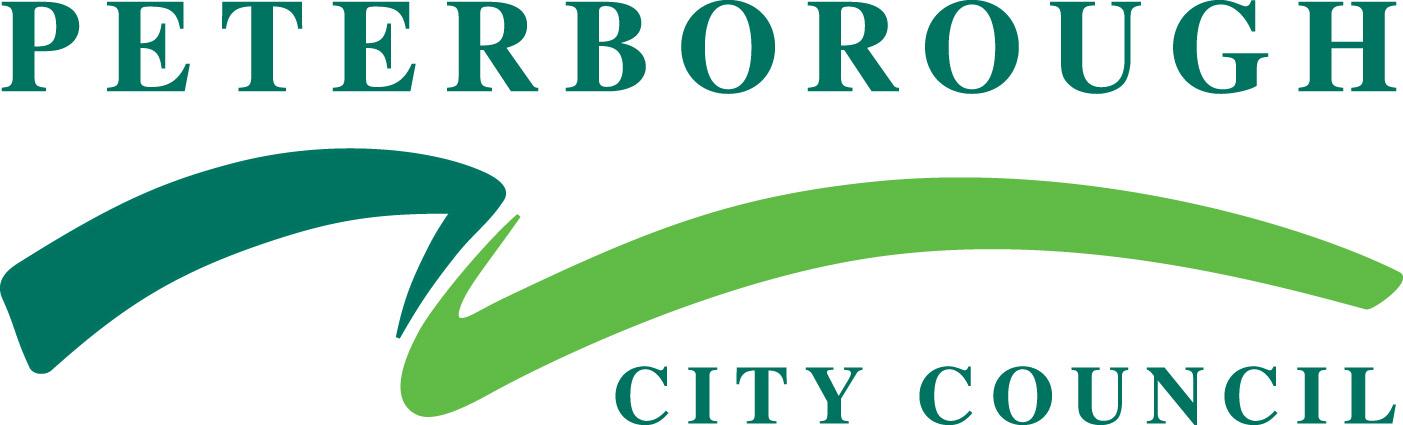                                                                       Job DescriptionMain Duties and Responsibilities:                                                                 Person Specification[ At the end of each criteria the following codes are used to indicate how the criteria will be assessed: (AI) Application / Interview, (P) Presentation, (W) Written Test.]Department:Children’s ServicesDivision/Section:Targeted Youth Support ServiceJob Title:High Risk OfficerPost No:Grade:8Reports to:Youth Justice Team Manager Organisation Chart:Show immediate manager and any jobs reporting to this post.DBS Check applicable?Basic ☐   Standard  ☐  Enhanced X None ☐Is post exempt under the Rehabilitation of Offenders Act 
1974 in respect of declaration of spent convictions?                                     Yes ☐      No   XLine Management responsibility for:No. of direct reports: 0

No. of indirect reports: Support and group meetings for sessionals     Size of budget:      Responsible accounting for small amounts of Petty Cash up to £50 Job Purpose:As a designated Officer working within the high risk team, the post holder will contribute to the duties of the team by organising, providing and coordinating non-therapeutic activities for young people subject to ISS requirement (Intensive Supervision and Surveillance), those assessed as high risk and young people who are at risk of remand/custody. This includes supporting young people with education, training and employment with the aim to reduce the likelihood of further offending. The post holder will contribute to the surveillance of identified young people by tracking their whereabouts and exploring the reasons for non-compliance. DATE: 07/11/2022COMPLETED BY:Team ManagerJOB TITLE: High Risk OfficerPOST NO: GRADE: 08DEPARTMENT: Targeted Youth Support ServiceHOURSDIVISION:DIRECTOR:DATE:COMPLETED BY:ATTRIBUTESESSENTIAL CRITERIADESIRABLE CRITERIAKNOWLEDGEKnowledge of the Youth Rehabilitation Order and the Intensive Supervision and Surveillance Requirement.Good working knowledge of local safeguarding inter-agency policies and procedures. Good working knowledge of the legal framework of safeguarding children and other relevant legislation such as Human Rights Act, Equality act and Data Protection .Good working knowledge of normal child development, and the impact on development of child abuse and neglect.Good basic understanding of issues relating to substance misuse, mental health, neurodevelopmental disorders, domestic abuse, sexual and criminal exploitation and other relevant areas connected to safeguarding.SKILLS & ABILITIESCommitment to working in partnership with other agencies to develop broad ranging packages of support.Ability to communicate effectively at all levels, through different mediums as required and work closely within a teamAbility to engage in effective team workAbility to working independently, using own initiativeAn aptitude for working with young people and motivating them to produce their best whilst establishing good boundariesAbility to contribute to the development of creative and effective packages that will contribute to a reduction in offendingAbility to evidence a positive approach to young peopleCommitment to anti-discriminatory practice, equality of opportunity and ability to integrate into practice.Demonstrate effective use of IT and electronic case management using different IT systemsAbility to take an objective overview in order to make a decisionAble to manage workload effectively in consultation with the Team LeaderCommitment to best outcomes for young people and implementing evidence based effective practice programmesAbility to maintain compliance with appropriate policy, procedures and operational instructions by supervisorAbility to ensure workload is managed within timescales and work throughput systems are maintained and accountableAbility to plan, organise and produce a timetable of activities within a set timescaleSupervisory skills (with support of line manager and colleagues). Ability to provide supervision, support, staff performance, staff development with casual staff. EXPERIENCEExperience of working with young people with challenging behaviourExperience of working in a statutory or voluntary agencyExperience of working within a structured plan and to set timescalesExperience of working flexibly and under pressureExperience of advising and advocating on behalf of the young peopleExperience in Social Care, Youth Work, Work with adolescents, Criminal or Youth Justice practiceExperience of casework, supervision, risk management and interagency workingGood working knowledge of relevant legislation relating to criminal justice and young peopleUnderstanding of Criminal Justice policy and practice Commitment to anti-discriminatory, equality of opportunity and ability to integrate within practiceUnderstanding of managing young offenders within the community and custodyWork within a multi-agency teamQUALIFICATIONSKey Skill Level 3: 2 ‘A’ levels (4 AS Levels), ONC, OND, BTEC, NVQ level 3 or equivalent in relevant/related field.Foundation Degree in Youth Justice, BA (Hons) or PG Cert / PG Dip or MA in Youth and Community Work or Youth Work and Community Development, NVQ level 4 Health and Social Care or Relevant professional qualification, e.g. Dip SW, Probation Diploma or relevant professional qualification recognised by Police or HealthPERSONAL CIRCUMSTANCESTo work flexibly including evenings and weekendsWilling to participate in an on call rotaHold a Full Valid UK Driving LicenceAbility and willingness to travel across the countyEQUALITYCandidates must demonstrate understanding of, acceptance and commitment to the principals underlying equal opportunities. (A & I)CUSTOMER CAREKnowledge and understanding of effective customer care (A & I)